Please kneel at the conclusion of the Lord’s Prayer.Invitation to CommunionThe Leader genuflects, takes a host, raises it slightly and says aloud …Leader:	Behold the Lamb of God,behold him who takes away the sins of the world.Blessed are those called to the supper of the Lamb.All:	Lord, I am not worthythat you should enter under my roof,but only say the wordand my soul shall be healed.If there is a communion hymn it begins now.  Alternatively, the Communion Antiphon may be said if it is appropriately worded.The Minister receives communion, saying quietly, ‘May the body  of Christ bring me everlasting life.’  The Minister then gives communion to any additional communion ministers.  They then go to their stations and the faithful come forward to receive communion.Reposition of the Blessed SacramentOnce communion is complete, the Blessed Sacrament is returned to the tabernacle, the altar is cleared, and the vessels are cleaned.After communion, a period of silence is observed.Prayer after Communion  			Please standThe Leader uses the prayer from the Mass of the day.  Ensure that it does not state or infer that Eucharist has been celebrated.  If the prayer does indicate this, then amend the words accordingly.The Concluding RitesBlessingAt the appropriate time during the blessing, the leader makes the sign of the cross.Leader:	May the almighty and merciful God bless and protect us,the Father, and the Son,  and the Holy SpiritAll:	Amen.DismissalLeader:	Go and announce the Gospel of the Lord.All:	Thanks be to God.AcknowledgementText Excerpts from the English translation of The Roman Missal © 2010, International Commission on English in the Liturgy Corporation. All rights reserved.The English translation of the Holy Communion and Worship of the Eucharist outside Mass approved for use in Australia and New Zealand was prepared by the International Commission on English in the Liturgy. All rights reserved.Text Excerpts  from Sunday Celebration of the Word and Hours Canadian Conference of Catholic Bishops, Ottawa, © 1995, Concacan Inc.  All rights reserved.The Scripture quotations contained herein are from The Jerusalem Bible © 1966 by Darton, Longman & Todd Ltd and Doubleday and Company Ltd, and used with permission of the publishers.  NB.  This acknowledgement is only retained if the scriptures are printed. Cover Image:  Dorothy Woodward rsj.  Used with permission in the Diocese of Maitland-Newcastle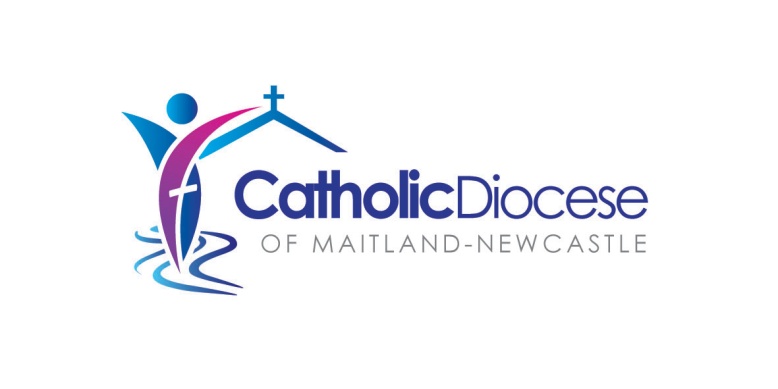 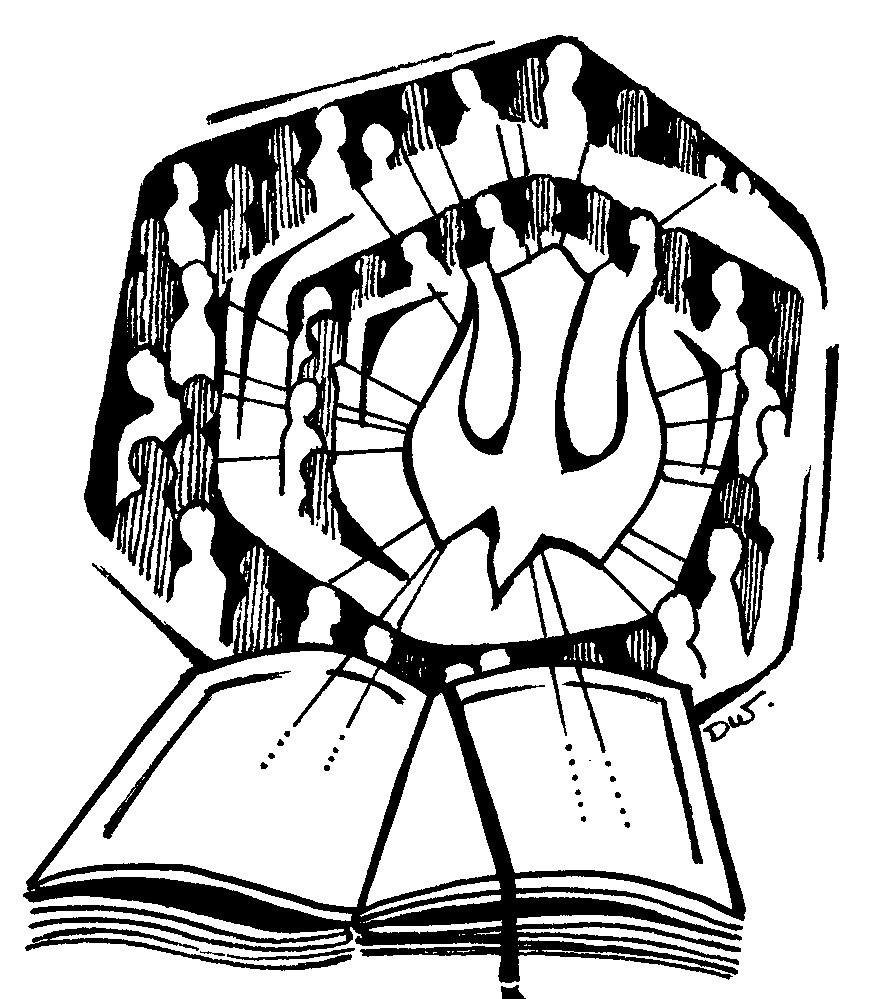 